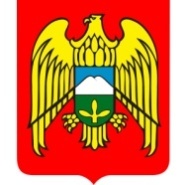 МЕСТНАЯ АДМИНИСТРАЦИЯ ГОРОДСКОГО ПОСЕЛЕНИЯ ЗАЛУКОКОАЖЕ ЗОЛЬСКОГО МУНИЦИПАЛЬНОГО РАЙОНА КАБАРДИНО-БАЛКАРСКОЙ РЕСПУБЛИКИ КЪЭБЭРДЕЙ-БАЛЪКЪЭР РЕСПУБЛИКЭМ И ДЗЭЛЫКЪУЭ МУНИЦИПАЛЬНЭ КУЕЙМ ЩЫЩ ДЗЭЛЫКЪУЭКЪУАЖЭ  КЪАЛЭ ЖЫЛАГЪУЭМ И  ЩIЫПIЭ АДМИНИСТРАЦЭКЪАБАРТЫ-МАЛКЪАР РЕСПУБЛИКАНЫ ЗОЛЬСК МУНИЦИПАЛЬНЫЙ  РАЙОНУНУ ЗАЛУКОКОАЖЕ ШАХАР ПОСЕЛЕНИЯСЫНЫ ЖЕР-ЖЕРЛИ АДМИНИСТРАЦИЯНЫ БАШЧЫСЫ  361700,  Кабардино – Балкарская  Республика, Зольский район  п.Залукокоаже, ул. Калмыкова, 20                                                                                                                                  тел (86637) 4-15-62;  (86637) факс 4-11-88;         Zalukokoage @ kbr.ru                                                                                                                                                                                   10. 01. 2022.                                           ПОСТАНОВЛЕНИЕ  № 3                                                                                              УНАФЭ  № 3                                                                                            БЕГИМ  № 3 О внесении изменений в Постановление местной администрации городского поселения Залукокоаже Зольского муниципального района  Кабардино - Балкарской Республики  от 13.12.2017 года  № 364                    « О создании  антинаркотической  комиссии »     В связи с изменениями в кадровом составе местной администрации городского поселения Залукокоаже, руководствуясь Уставом городского поселения Залукокоаже,  местная администрация городского поселения Залукокоаже Зольского муниципального района Кабардино- Балкарской Республики  п о с т а н о в л я е т : 1. Внести изменения в приложение №2 к Постановлению местной администрации городского поселения Залукокоаже Зольского муниципального района Кабардино- Балкарской Республики от 13.12.2017 года  №364                          « О создании  антинаркотической  комиссии » в соответствии с приложением;2. В остальной части редакцию Постановления  местной  администрации городского поселения Залукокоаже от 13.12.2017  года  №364 « О создании антинаркотической  комиссии » оставить без изменений; 3. Обнародовать данное постановление в соответствии с  Порядком опубликования (обнародования) муниципальных правовых актов органов местного самоуправления городского поселения Залукокоаже Зольского муниципального района КБР, утвержденного Решением Совета местного самоуправления городского поселения Залукокоаже от 22 марта 2019 года №28/3-6;  4. Считать утратившим силу Постановление  местной  администрации городского поселения Залукокоаже от 01.06.2021  года  № 99 «О внесении изменений в Постановление местной администрации городского поселения Залукокоаже Зольского муниципального района  Кабардино - Балкарской Республики  от 13.12.2017 года  №364 «О создании антинаркотической комиссии»;5.  Настоящее постановление вступает в силу со дня его подписания; 6. Контроль за исполнением настоящего постановления возложить на             Заместителя  главы местной администрации г.п. Залукокоаже  М.А. Шерметову.Глава местной администрации 	г.п. Залукокоаже                                                                             А. Ю. Котов1. Местная администрация г.п. Залукокоаже      - 2 экз.2. Шерметовой  М.А.                                             - 1 экз.                                                                                                        Приложение                                                                  к постановлению  местной администрации                                                                     городского поселения Залукокоаже                                                                         от 10 января 2022  №3                                        Приложение№2	к постановлению                                                                                          местной администрации городского                                                                               поселения Залукокоаже от 13.12.2017года № 364 СОСТАВ АНТИНАРКОТИЧЕСКОЙ  КОМИССИИ  МЕСТНОЙ                    АДМИНИСТРАЦИИ ГОРОДСКОГО ПОСЕЛЕНИЯ ЗАЛУКОКОАЖЕ                                   ЗОЛЬСКОГО  МУНИЦИПАЛЬНОГО РАЙОНА                                                  КАБАРДИНО - БАЛКАРСКОЙ РЕСПУБЛИКИКотов Алим Юрьевич - глава местной администрации г.п.Залукокоаже, председатель комиссии; Шерметова Маринат Ахмедовна -  заместитель  главы  местной администрации г.п. Залукокоаже, заместитель   председателя комиссии;Тхашокова Оксана Алиевна - депутат Совета местного самоуправления           г. п. Залукокоаже, ответственный секретарь комиссии  (по согласованию); Члены комиссии: Коков Нургали Амдулович – зам. главы г.п.Залукокоаже, зам. председателя Совета местного самоуправления г.п.Залукокоаже (по согласованию);Григорьева Валентина Логиновна – врач нарколог ГБУЗ «Районная больница»  (по согласованию);Хашкулов Тимур Хадович - главный специалист - юрист местной администрации г.п. Залукокоаже;Махошева Тамара Касимовна  -  директор МКОУ «СОШ №1»                          (по согласованию); Бженикова Марина Амербиевна - директор МКОУ «СОШ №1»                        (по согласованию); Баев  Беслан  Асланович  – участковый уполномоченный полиции отдела МВД России по Зольскому району КБР   (по согласованию);Амшукова Хаишат Жамаловна – председатель Совета женщин при главе местной администрации городского поселения Залукокоаже;Бжеников Азамат Валерьевич - специалист по работе с молодежью                 МКУ « ДК  г. п. Залукокоаже »;